Verbos Ser y Estar/Verbs TO BE  
serR = perRmanent / esTar = Temporal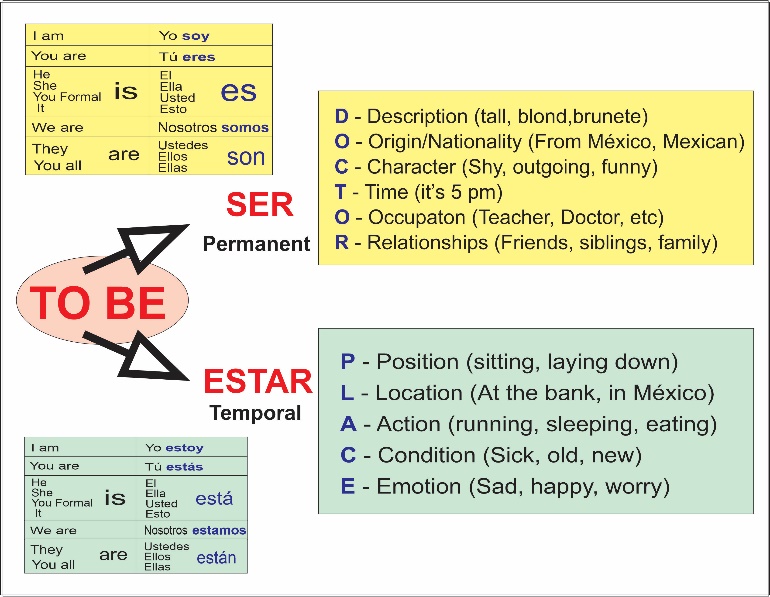 La Practica/Practice:Yo ______ Doctor y _____ en el hospitalElla _______ mujer y _______ de pelo rubio (blond hair)Ellos _________ estudiantes, ellos ______ americanosTu _____ Maestra y _______ en la escuelaNosotros ______amigos y _________ en la playaUsted ______ hombre y ______ ArquitectoEste _______un gato y _____ color negroEl ______ mi primo y ________ felizNosotros _______ en clase y ________ en españolTu ______ ocupado porque ______ Arquitecto¿_____ tu mi amigo?El____ mi gato, el ______  KikoElla ____ mi hermana y _____ muy bonitaYo _____ enferma, _____ con  gripaMi mamá _____ Chef y ______ cocinando todo el dia. La Practica/Practice: Try this conversation in SpanishPerson 1Person 2What are you doing this weekend?I don’t know, why?Are you going to be busy?No, what do you want to do?Do you want to go to……What day?The ……..At what time?At…..Sure! Where do we meet?I can pick you up (pasar por tí) Perfect! See you then.See you soonBye!